ПОЛОЖЕНИЕо муниципальном этапе регионального конкурсе художественного творчества «Звезды будущего России» в 2018 годуОбщие положения1.1. Настоящее Положение о конкурсе художественного творчества «Звезды будущего России» в 2018 году (далее – Положение) определяет цели и задачи конкурса художественного творчества «Звезды будущего России» (далее – Конкурс), а также порядок его проведения.Цели и задачи Конкурса2.1. Конкурс проводится с целью развития и популяризации художественного творчества среди детей и юношества.2.2. Задачами Конкурса являются:повышение уровня реализации дополнительных образовательных программ художественной направленности;выявление и поддержка одаренных юных исполнителей;совершенствование мастерства и исполнительской культуры участников Конкурса; объединение всех участников в творческое содружество.3.Организация Конкурса3.1. Общее руководство и организацию Конкурса осуществляет комитет образования администрации МО «Выборгский район» Ленинградской области совместно с МБОУДО «Дворец творчества».3.2. Комитет образования администрации МО «Выборгский район» Ленинградской области формирует организационный комитет и жюри муниципального этапа Конкурса с привлечением представителей территориальных органов управления образованием и культурой, органов государственно-общественного управления образованием, представителей педагогической и родительской общественности, общественных организаций, деятелей культуры и искусства.Участники Конкурса3.1. В Конкурсе принимают участие творческих коллективы обучающихся 1 - 11 классов общеобразовательных учреждений.3.2. Количество участников творческих коллективов не ограничено.4. Порядок и сроки проведения Конкурса4.1.	Конкурс проводится по следующим номинациям:«Театральное творчество»;«Хореографическое творчество»;«Вокальное творчество».4.2.  Требования к конкурсным выступлениям по номинациям:4.2.1. В номинации «Театральное творчество» (проводится в рамках районного фестиваля-конкурса театральных коллективов образовательных учреждений «Веснушки-2018») - участники Конкурса представляют одну постановку: одноактные спектакли, отрывки, композиции, спектакли малых форм -  продолжительностью не более 10 минут (Приложение 2).  4.2.2. В номинации «Хореографическое творчество» - участники Конкурса представляют не более одного хореографического номера продолжительностью до 5 минут (Приложение 3).4.2.3. В номинации «Вокальное творчество» - участники Конкурса представляют одно вокальное произведение продолжительностью до 5 минут. Вокальное изложение для вокальных коллективов не мене, чем двухголосное. Исполнение произведения на русском языке (Приложение 4).4.3. Конкурс проводится в три этапа: школьный, муниципальный, региональный: первый этап – школьный – до 20 марта 2018 года;второй этап – муниципальный - с 21 марта по 10 апреля 2018 года;третий этап – региональный - с 11 апреля по 20 мая 2018 года на базе ГБУ ДО «Центр «Ладога».О дате проведения регионального этапа будет сообщено дополнительно.4.4. Проведение школьного этапа Конкурса осуществляется в указанные сроки администрациями общеобразовательных организаций, которые:организуют и проводят школьный этап Конкурса в соответствии с положением, разработанным на основе настоящего Положения; в школьном этапе Конкурса принимают участие не менее 1/3 обучающихся в общеобразовательной организацииформируют организационный комитет и жюри Конкурса с привлечением представителей органов государственно-общественного управления образованием, участников ученического самоуправления, представителей педагогической и родительской общественности;направляют отчет о проведении школьного этапа Конкурса и информацию о победителе школьного этапа Конкурса согласно итоговым протоколам Конкурса (по 1 от каждой общеобразовательной организации) для участия в муниципальном этапе Конкурса;финансирование школьного этапа Конкурса осуществляется за счет средств общеобразовательных организаций.4.5. Заявки для участия в муниципальном этапе Конкурса представляются до 21 марта 2018 года в электронном виде по электронному адресу: dvoreckonkurs@mail.ru с пометкой: «Конкурс «Звезды будущего России» (Приложение 1).4.6. При регистрации участников в день проведения муниципального этапа Конкурса должна быть предоставлена оригинальная заявка на фирменном бланке направляющей организации с подписью руководителя и печатью.4.7. Оценивание выступлений участников Конкурса в региональном этапе Конкурса осуществляется членами жюри в соответствии с критериями оценки выступлений участников Конкурса.5. Критерии оценивания выступлений участников Конкурса5.1. Критерии оценивания выступлений участников Конкурса:5.2. За выступление участников Конкурса в муниципальном этапе Конкурса выставляются баллы по уровню соответствия:5.2.1. Техника исполнения:5 - безупречное техническое исполнение конкурсного произведения;4- исполнение конкурсного произведения с небольшими техническими помарками;3 - исполнение конкурсного произведения с небольшими композиционными нарушениями;2 - исполнение конкурсного произведения со значительными ошибками исполнения (технического и композиционного характера);- исполнение конкурсного произведения, не соответствующего технического исполнения данного вида творчества;0 - отказ от показа конкурсного номера5.2.2. Создание художественного образа произведения:  5 - яркое, артистичное безупречное, уверенное, эмоциональное исполнение конкурсной работы, полноценная передача художественного образа;4 - не вполне уверенное, эмоциональное исполнение конкурсной работы, не совсем полноценная передача художественного образа;           	3 – не владение приемами передачи художественного образа;2 - несоответствие заявленному художественному образу;1 - полное незнание приемов передачи художественного образа;          	0 - отказ от показа конкурсного номера.5.2.3. Оригинальность конкурсной работы:5 - неформальные подходы в использовании приемов передачи художественных образов в конкурсных постановках;4 – недостаточно точное выполнение неформальных решений в использовании приемов передачи художественных образов в конкурсных постановках;3 – отсутствие неформальных подходов в использовании приемов передачи художественных образов в конкурсных постановках;2 – неправильное использование подходов в использовании приемов передачи художественных образов в конкурсных постановках;1 – отсутствие подходов в использовании приемов передачи художественных образов в конкурсных постановках;0 - отказ от показа конкурсного номера.5.2.4. Соответствие репертуара возрасту участников: 5 – грамотно подобранные конкурсные материалы, соответствующие заявленному возрасту;4 - грамотно подобранные конкурсные материалы, но не полное осмысление подачи материала, соответствующего заявленному возрасту;3 – материал не соответствует возрасту, но технически правильно исполнен;2 – материал не соответствует возрасту, с техническими ошибками исполнения;1 – репертуар, не соответствующий возрасту участников, неточное знание материала;0- отказ от показа конкурсного номера.5.2.5. Сценическая культура:5 – безупречная подача образа с точки зрения высоконравственного уровня развития;4 - подача образа с точки зрения высоконравственного уровня развития соответствует высокому уровню культуры, но с не большими эстетическими недоработками;3 – средний уровень развития культуры с небольшими эстетическими недоработками;2 – низкий уровень развития культуры с небольшими эстетическими недоработками;1 – очень низкий уровень развития культуры с небольшими эстетическими недоработками;0 - отказ от показа конкурсного номера.5.3. В случае нарушения регламента выступлений члены жюри снимают 2 балла.5.4. По итогам заседания жюри оформляется протокол о результатах проведения муниципального этапа Конкурса. К протоколу прикладывается ведомость регистрации участников, сводная ведомость прохождения конкурсных мероприятий. 6. Подведение итогов и награждение6.1. Итоги Конкурса подводятся по сумме баллов.6.2. По итогам муниципального этапа Конкурса в каждой номинации определяется 1 победитель и 2 лауреата.6.3. Победители и призеры муниципального этапа Конкурса награждаются дипломами комитета образования администрации МО «Выборгский район» Ленинградской области.6.4. По итогам Конкурса и на основании протокола заседания жюри издается распоряжение комитета образования администрации МО «Выборгский район» Ленинградской области.6.5. Победители муниципального этапа Конкурса согласно итоговым протоколам (по 1 в каждой номинации) направляются для участия в региональном этапе Конкурса в ГБУ ДО «Центр «Ладога».6.6. Жюри Фестиваля оставляет за собой право при равенстве баллов определить победителя путем голосования, простым большинством голосов.6.7. Жюри и организаторы Конкурса оставляют за собой право вводить специальные номинации дипломов.7. Контактная информация:Контактные телефоны8-(81378) - 2-37-62; 8-921-3585085 - педагог-организатор Бойцова Наталья Викторовна;                        8 - (81378) - 2-09-42 - педагог-организатор Романова Наталья Сергеевна;Электронный адрес: dvoreckonkurs@mail.ru Приложение 1Угловой штампорганизации                                                                                                   Заявка на участие в муниципальном этапе регионального конкурса художественного творчества «Звезды будущего России»Образовательная организация: _______________________________________________________ Номинация: _____________________________________________________________________Директор ОО                                                   _____________________________                                     _____________________________                                                                                                   (подпись)                                                                     ФИО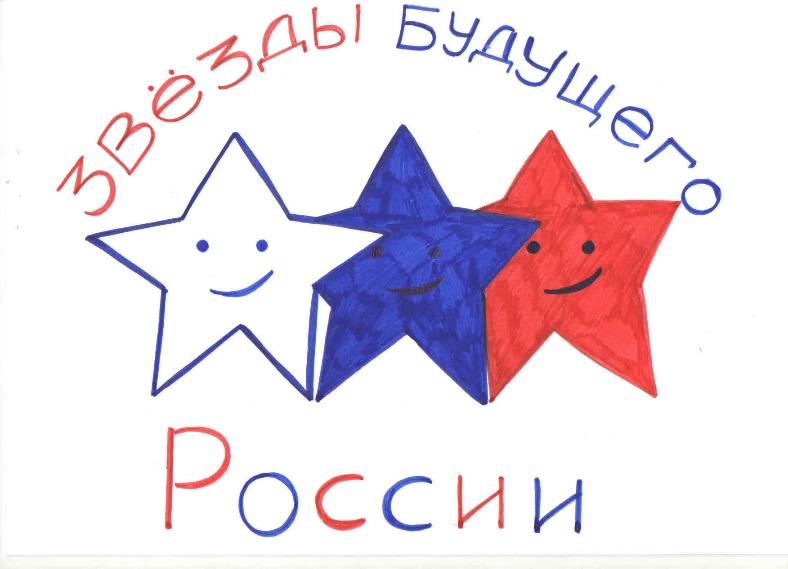 № п/пНаименование критерияМаксимальноеколичество балов1техника исполнения0-52создание художественного образа произведения0-53оригинальность конкурсной работы0-54соответствие репертуара возрасту участников0-55сценическая культура0-5ИТОГО:25ФИО участника или названиеколлектива (с указанием количества участников) ФИО руководителя образовательной организацииФИО руководителя коллектива или исполнителя,концертмейстера(полностью)Контактный телефонПрограмма выступленияПрограмма выступленияХронометражФИО участника или названиеколлектива (с указанием количества участников) ФИО руководителя образовательной организацииФИО руководителя коллектива или исполнителя,концертмейстера(полностью)Контактный телефонАвторы произведенияНазваниепроизведенияХронометраж